Publicado en Madrid el 05/03/2024 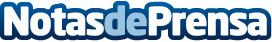 'PAWN SHOP MADRID' el docu-reality sobre el mundo de los empeños de lujo presenta su segundo episodioPawn Shop Madrid presenta el segundo capítulo de su serie, ofreciendo una mirada al día a día de la prestigiosa casa de empeños madrileña donde se empeñan, compran y venden desde Ferraris F430 hasta relojes Rolex Daytona de platino con esfera Blue IceDatos de contacto:PAWN SHOPPAWN SHOP917047744Nota de prensa publicada en: https://www.notasdeprensa.es/pawn-shop-madrid-el-docu-reality-sobre-el Categorias: Ocio Nacional Franquicias Finanzas Moda Televisión y Radio Madrid Entretenimiento Emprendedores Digital http://www.notasdeprensa.es